Об утверждении положения о порядке установления и взимания , реализующих основную образовательную программу дошкольного образования  МО «Ленский район»В соответствии со статьей 65 Федерального закона  от 29.12.2012 г. № 273-ФЗ «Об образовании в РФ» с изменениями от 24.03.2021 года, Приказом Министерства просвещения РФ от 31.07.2020 г. №373 «Об утверждении порядка организации и осуществления образовательной деятельности по основным образовательным программам дошкольного образования», санитарными  правилами СП 2.4.3648-20 "Санитарно-эпидемиологическими требованиями к организациям воспитания и обучения, отдыха и оздоровления детей и молодежи"  п о с т а н о в л я ю:Утвердить положение о порядке установления и взимания родительской платы , реализующих основную образовательную программу дошкольного образования МО «Ленский район»  согласно приложению к настоящему постановлению.Признать утратившими силу:2.1. Постановление главы МО «Ленский район» от  26.01.2015 года № 12-03-000051/15 «Об утверждении положения  установления размера и порядка взимания родительской платы за присмотр и уход за ребенком, осваивающим основную образовательную программу дошкольного образования в муниципальных образовательных организациях муниципального образования «Ленский район».  2.2. Постановление главы МО «Ленский район»  от  15.01.2016 года № 12-03-000024/16 «О внесении изменений в постановление  и. о. главы от 26.01.2015 года  № 12-03-000051/15.                                                                           3.   Настоящее постановление подлежит опубликованию в средствах массовой информации и размещению на официальном сайте муниципального образования «Ленский район»,  вступает в силу с момента опубликования.4.    Контроль исполнения настоящего постановления возложить на заместителя главы  по социальным вопросам  Евстафьеву Н.Н.                                   Приложение                        к постановлению и.о. главы №_______________ от «___»__________2021 годаПоложение о порядке установления и взимания родительской платы , реализующих основную образовательную программу дошкольного образования МО «Ленский район»  Общее положениеНастоящее положение о порядке взимания родительской платы в ДОУ разработано в соответствии со статьей 65 Федерального закона от 29.12.2012 года  ФЗ №273-ФЗ «Об образовании в РФ» с изменениями от 24.03.2021 года,  Приказом Министерства просвещения РФ от  31.07.2020 г. № 373 «Об утверждении порядка организации и осуществления образовательной деятельности по основным образовательным программам дошкольного образования».  Данное положение о родительской плате в дошкольных образовательных учреждениях  определяет порядок установления размера и взимания платы с родителей за присмотр и уход за детьми, порядок предоставления льгот, а также регулирует вопрос расходования родительской платы в дошкольных  образовательных учреждениях МО «Ленский район».Действие настоящего положения распространяется на дошкольные образовательные учреждения МО «Ленский район», реализующие образовательную программу дошкольного образования, присмотр и уход. Порядок установления размера родительской платыРазмер родительской платы устанавливается постановлением главы администрации МО «Ленский район» на основании расчета размера родительской платы и пересматривается в случаях изменения цен на товары и услуги, а также в случаях изменения законодательства, регулирующего вопросы установления размера родительской платы. Определение размера и расходования родительской платыВ перечень затрат, учитываемых при установлении родительской платы, входит увеличение стоимости материальных запасов, необходимых для присмотра и ухода за воспитанником.Родительская плата за присмотр и уход расходуется на оплату продуктов питания – 50%. Оставшаяся сумма направляется на приобретение моющих и дезинфицирующих средств,  необходимых для осуществления присмотра и ухода за воспитанниками в дошкольном образовательном учреждении. Перерасчет родительской платы производится по окончании текущего месяца на основании табеля посещаемости детей. Родительская плата за присмотр и уход за детьми-инвалидами, детьми-сиротами и детьми, оставшимися без попечения родителей, а также за детьми с туберкулезной интоксикацией, не взимается. Отдельные категории родителей (законных представителей) воспитанников   имеют право на дополнительные льготы по родительской плате за присмотр и уход за детьми в дошкольном образовательном учреждении. Льготы по родительской плате предоставляются с момента подачи заявления и документов, подтверждающих право на получение льгот. В случае не предоставления документов, подтверждающих право пользования льготой по оплате за присмотр и уход за детьми в дошкольном образовательном учреждении, плата за присмотр и уход взимается в полном объеме. Порядок взимания родительской платыРодительская плата взимается и вносится в порядке и сроки, предусмотренные договором об образовании по образовательным программам дошкольного образования, заключенным между родителями (законными представителями) воспитанника и дошкольным образовательным учреждением.Начисление родительской платы в дошкольном образовательном учреждении производится  согласно календарному графику работы дошкольного образовательного учреждения и табелю учета посещаемости воспитанников  за месяц.Родительская плата вносится родителями воспитанника на счет учредителя в бюджет муниципального образования «Ленский район»  самостоятельно через банковские учреждения.  Размер родительской платы подлежит уменьшению по следующим основаниям:Пропуск по причине болезни, нахождения ребенка на  домашнем режиме (дооперационный, послеоперационный период, после перенесенного заболевания) – на срок, указанный в справке, выданной медицинским учреждением;Карантин в группе, которую посещает ребенок;На период отпуска родителей (законных представителей), по заявлению родителей;Санаторно-курортное лечение ребенка по заявлению родителей  (законных представителей);Медицинское обследование ребенка по заявлению родителей (законных представителей) и направлению врача; Рекомендации лечащего врача ребенка о временном ограничении посещения учреждения по заявлению родителей (законных представителе) и копии рекомендации врача;На летний период сроком до 75 дней по заявлению родителей;На период приостановления функционирования учреждения для проведения ремонтных работ, санитарной обработки помещений, на основании представлений органов государственного надзора;Отсутствие ребенка в дошкольном образовательном учреждении без уважительной причины не более 5 дней (при отсутствии документов, подтверждающих причину его отсутствия).  За дни, которые ребенок не посещал ДОУ по основаниям, указанным в пункте 4.4. настоящего положения о родительской плате, производится перерасчет платы родителей  (законных представителе), на основании табеля учета посещаемости детей за прошедший месяц.Сумма, подлежащая  перерасчету, учитывается при определении размера родительской платы в дошкольном образовательном учреждении следующего периода. Задолженность по родительской плате может быть взыскана с родителей (законных представителей) в судебном порядке. В случае отчисления ребенка из дошкольного образовательного учреждения  внесенная родительская плата подлежит возврату родителям (законным представителям) на основании их личного заявления в течение 30 календарных дней. Порядок предоставления льгот по родительской платеЛьготы по оплате за присмотр и уход за детьми в ДОУ предоставляются следующим категориям: - Семьям, имеющим трех и более несовершеннолетних детей,  в размере 50% от платы, взимаемой с родителей (законных представителей) воспитанников;- Семьи, чей доход ниже прожиточного минимума установленного в регионе, освобождаются на 15% от платы, взимаемой с родителей; - Родители (законные представители) освобождаются в размере 100% от оплаты за данную категорию детей:  дети – инвалиды, дети с туберкулезной интоксикацией,  дети сироты и дети оставшихся без попечения родителей. 5.2. Для подтверждения права пользования льготами по оплате за присмотр и уход за детьми в дошкольном образовательном учреждении родители (законные представители) воспитанников представляют заявление с приложением следующих документов:5.2.1. Родители, имеющие трех и более несовершеннолетних детей:- копия удостоверения многодетной семьи5.2.2. Родители, чей доход ниже прожиточного минимума установленного в регионе:- справка ГКУ РС (Я), Управление социальной защиты и труда МО «Ленский район».5.2.3. Родители детей-инвалидов, детей с туберкулезной интоксикацией, детей-сирот и детей, оставшихся без попечения родителей:- копии постановления органа опеки и попечительства о назначении опекунства;- копия решения суда о лишении родительских прав; - справка об инвалидности;  5.3. Льготы по оплате за присмотр и уход за детьми в дошкольном образовательном учреждении предоставляются с момента подачи документов, необходимых для права пользования данной льготой. И. о. начальника управления образования                        И.Н. Корнилова Муниципальное образование«ЛЕНСКИЙ РАЙОН»Республики Саха (Якутия)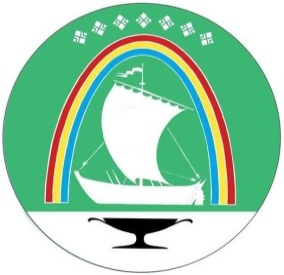 Саха Өрөспүүбүлүкэтин «ЛЕНСКЭЙ ОРОЙУОН» муниципальнайтэриллиитэПОСТАНОВЛЕНИЕ                  УУРААХг. Ленск                  Ленскэй кот «01» _сентября_2021 года                                   № __01-03-547/1___от «01» _сентября_2021 года                                   № __01-03-547/1___И.о. главыЕ.С. Каражеляско 